29 March 2018To: All membersDear Councillor You are required to attend a meeting of the Finance & General Purposes Committee to be held in the Council Chamber, Town Hall, Frogmore Road, Market Drayton, on Thursday 5 April 2018 starting at 7.30pm.Yours sincerely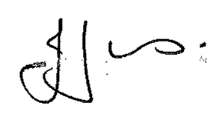 Julie JonesTown ClerkAGENDA1.FG 		PUBLIC SESSIONMembers of the public are invited to question the Council/Committee on local issues, provided they indicate their intention to do so to the Town Clerk by NOON on the day before the meeting. Questions may be answered during this session or deferred for further advice. The Chairman will select the order of the matters to be heard. Each speaker will be limited to a period of three minutes (to a maximum of 15 minutes total public session at the Chairman’s discretion).			Standing Orders will be suspended for fifteen minutes during thePUBLIC SESSION2.FG		APOLOGIES		To receive apologies for absence.3.FG		DISCLOSABLE PECUNIARY INTERESTSMembers are reminded that they must not participate in the discussion or voting on any matter in which they have a Disclosable Pecuniary Interest and should leave the room prior to the commencement of the debate.4.FG		MINUTESTo agree the minutes of a meeting of the Finance and General Purposes Committee held on 22 February 2018 (Enclosed).5.FG		THE ZONEPlease find attached a break down of additional costs for the Zone building. These are mostly utilities and services costs. The Chair will give a verbal report.To consider the appropriate way of paying for the additional costs.6.FG	 	TOWN COUNCIL PROJECTS			The appropriate Chairman to give a verbal update.7.FG	  FINANCIAL REPORT	  To receive the income and expenditure report for:	  1 March – 31 March 2018 (attached).8.FG		EXCLUSION OF THE PRESS AND PUBLICThat in view of the confidential nature of the business about to Be transacted which will involve the likely disclosure of exempt information relating to establishment and contractual matters as 	defined in Part 1 of Schedule12a Local Government Act 1972 and 	pursuant to the provisions of the Public Bodies (Admissions to 	Meetings) Act 1960 the public and press be temporarily excluded 	from the meeting and they are instructed to withdraw.9.FG		POLICY ON THE COLLECTION OF MONEYTo consider an appropriate policy and process of collecting the money from the public toilets and how to go about the banking of the amounts collected.